附件1：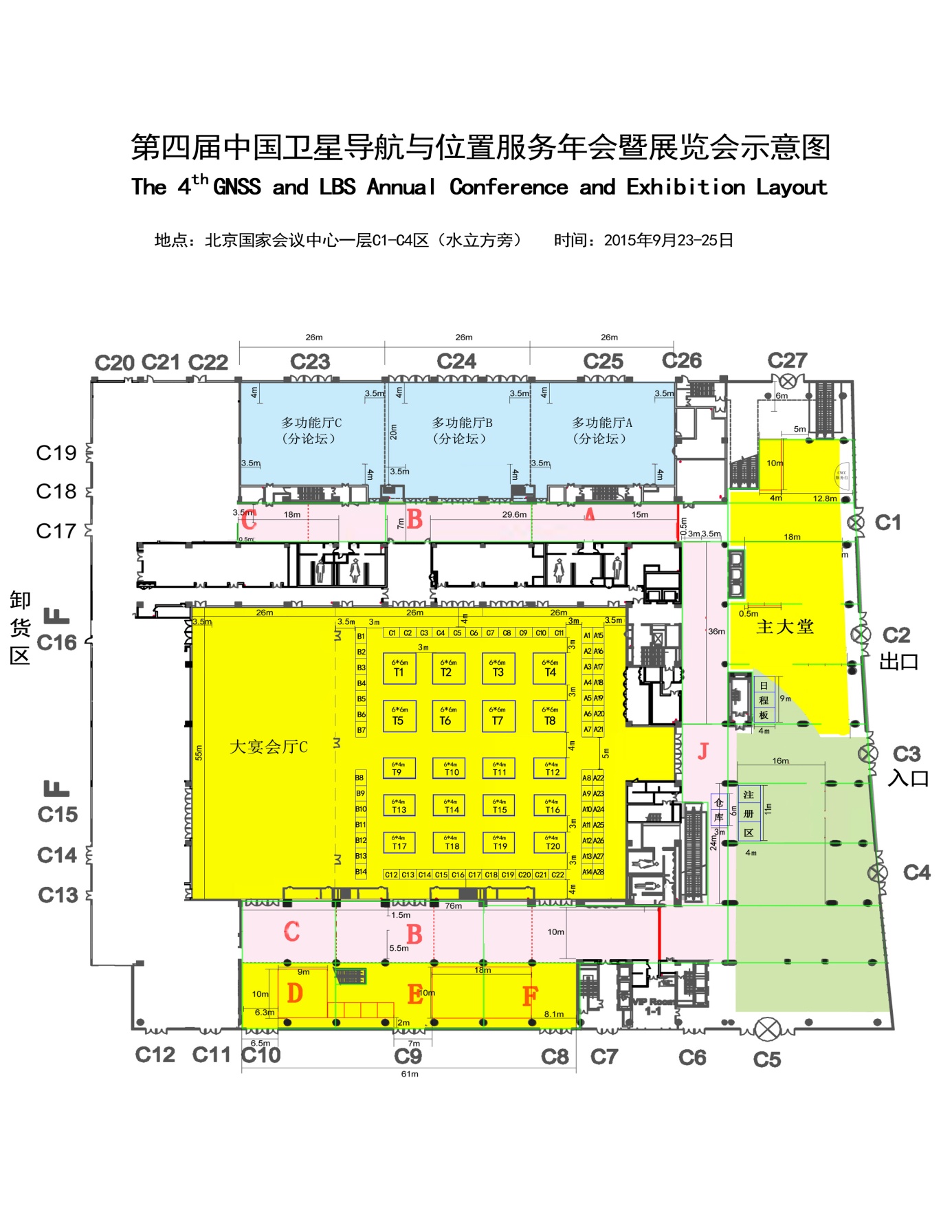 附件2：第四届中国卫星导航与位置服务展览会参展确认书请将“参展确认书”发至协会，7日内支付“展位费”。联系人：梁雯霏   谢  梦  电  话：010-63880414   15701004511           传   真：010-63880417        E-mail:glac@glac.org.cn 单位名称邮编通讯地址传真联 系 人职务座    机手机E-mail网址展 位 号数量个单价        元展位类型（）标准展位  （）特装展位（）标准展位  （）特装展位金额合计元元开户名称：中国卫星导航定位协会开户银行：中信银行总行营业部银行账号：7111 0101 8260 0296 340用    途：展位费开户名称：中国卫星导航定位协会开户银行：中信银行总行营业部银行账号：7111 0101 8260 0296 340用    途：展位费开户名称：中国卫星导航定位协会开户银行：中信银行总行营业部银行账号：7111 0101 8260 0296 340用    途：展位费开户名称：中国卫星导航定位协会开户银行：中信银行总行营业部银行账号：7111 0101 8260 0296 340用    途：展位费负责人签字：（盖章）负责人签字：（盖章）提供资料：1.参展单位情况及产品简介（A4纸 1页，小4号宋体、用于“会刊”）；2.单位LOGO（JPG格式、AI格式）；3.楣板单位名称；以上资料发送电子版至协会邮箱即可。提供资料：1.参展单位情况及产品简介（A4纸 1页，小4号宋体、用于“会刊”）；2.单位LOGO（JPG格式、AI格式）；3.楣板单位名称；以上资料发送电子版至协会邮箱即可。提供资料：1.参展单位情况及产品简介（A4纸 1页，小4号宋体、用于“会刊”）；2.单位LOGO（JPG格式、AI格式）；3.楣板单位名称；以上资料发送电子版至协会邮箱即可。提供资料：1.参展单位情况及产品简介（A4纸 1页，小4号宋体、用于“会刊”）；2.单位LOGO（JPG格式、AI格式）；3.楣板单位名称；以上资料发送电子版至协会邮箱即可。提供资料：1.参展单位情况及产品简介（A4纸 1页，小4号宋体、用于“会刊”）；2.单位LOGO（JPG格式、AI格式）；3.楣板单位名称；以上资料发送电子版至协会邮箱即可。提供资料：1.参展单位情况及产品简介（A4纸 1页，小4号宋体、用于“会刊”）；2.单位LOGO（JPG格式、AI格式）；3.楣板单位名称；以上资料发送电子版至协会邮箱即可。